~Shinobu Kocho~Shinobu Kocho est un jeune adulte. Elle est et ses cheveux sont violet foncé.  Elle yeux violet. Shinobu Kocho adore Giyu Tomioka. Elle est rapide, gentille et courageuse. Shinobu Kocho n'hésite pas à se mettre en danger pour protéger ou sauver les citoyens et ses amis. J’adore Kocho parce que je me rapporte à elle.    (Cali O’B.)   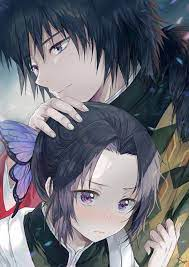 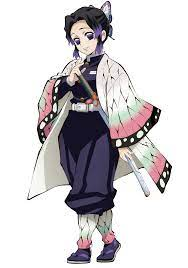 